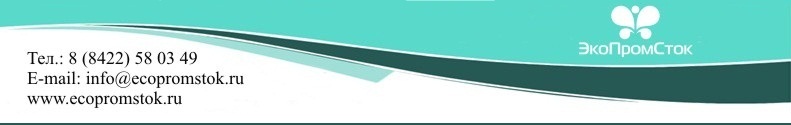 ОПРОСНЫЙ ЛИСТдля подбора станции повышения давленияИсполнитель                                                                       /                               аОтветственное лицо                                                        /                               аДата «          »                              20         г.Наименование объекта:Заказчик:Контактное лицо:Телефон/факс/e-mail:Проектировщик:Контактное лицо:Телефон/факс/e-mail:Назначение:Назначение:насосная станция первого подъема (водоснабжение)нужное подчеркнутьнасосная станция второго подъема (водоснабжение)нужное подчеркнутьциркуляция в системе отоплениянужное подчеркнутьПерекачиваемая средаТемпература жидкости°СКоличество рабочих насосовшт.Количество резервных насосовшт.Давление на входе в установку:Давление на входе в установку:минимальное давление Рmin              бармаксимальное давлениеРmax              барТребуемая подача основного насосаQномин              м3/часИзбыточное давление на всасыванииРизб.              барТребуемое давление на нагнетании при номинальной подачеРтр.              барРегулирование:Регулирование:релейноенужное подчеркнутьчастотноенужное подчеркнутьСхема работы:Схема работы:попеременное (наработка по моточасам)нужное подчеркнутькаскадноенужное подчеркнутьДиаметр коллектора на входеDN              ммДиаметр коллектора на выходеDN              ммСигнализация на диспетчерский пункт:Сигнализация на диспетчерский пункт:данужное подчеркнутьнетнужное подчеркнутьТип сигнала диспетчеризации:Тип сигнала диспетчеризации:сухой контактнужное подчеркнутьинтерфейс проводнойнужное подчеркнутьбеспроводная связьнужное подчеркнутьМембранный бакобъем V              м, номинальное давление PN              барТип проводного интерфейсаПротокол проводного интерфейсаТип беспроводной связиПротокол беспроводной связиДругой тип сигналаТребуемая длина кабеля между насосами и  шкафом управленияL              мУправление и коммутация задвижек с электроприводомда (число задвижек)                 5/ нетМарка и тип применяемых задвижекНапряжение, ном. мощность, ном. сила тока электродвигателяU              В, Рном              кВт, Iном              А,Номинальный ток сухого контакта (управляющий сигнал) 1х220 ВIном              АНоминальный ток сухого контакта (сигнал аварии) 1х220 ВIном              АНаличие технологического павильона:Наличие технологического павильона:данужное подчеркнутьнетнужное подчеркнутьДополнительные требования